For Activities Involving the Use of Infectious and Potentially Infectious Agents/Materials and Biological Toxins in their natural unmodified and genetically modified.  Preliminary assessment form is used to identify new proposal(s) or activity. Submission may be made by email or hard copy to:Institutional Biosafety & Biosecurity Committee (IBBC)Biosafety OfficerUniversiti Putra MalaysiaPhone: 03-9769 6953Email: ibbc@upm.edu.my*please refer to website: https://osh.upm.edu.my/faildokumenI hereby declare that all information provided in this application is accurate to the best of my knowledge.Signature and stamp of PI/HOD: 						Date:			SECTION A: PRINCIPAL INVESTIGATOR’S (PI’s)/HEAD OF DEPARTMENT (HOD) INFORMATIONSECTION A: PRINCIPAL INVESTIGATOR’S (PI’s)/HEAD OF DEPARTMENT (HOD) INFORMATIONName:Faculty/Institute/Centre:Postal AddressOffice Phone No:Mobile Phone No:Email:SECTION B: PROJECT INFORMATIONSECTION B: PROJECT INFORMATIONSECTION B: PROJECT INFORMATIONSECTION B: PROJECT INFORMATIONSECTION B: PROJECT INFORMATION1.Purpose: (Please Tick ✔)ResearchResearch1.Purpose: (Please Tick ✔)TeachingTeaching1.Purpose: (Please Tick ✔)Lab ServiceLab Service1.Purpose: (Please Tick ✔)ConsultancyConsultancy1.Purpose: (Please Tick ✔)Others (Please specify): Others (Please specify): 2.Activity/Project Title:3.Duration:4.Project Status:(Please Tick ✔) New4.Project Status:(Please Tick ✔) Ongoing4.Project Status:(Please Tick ✔) Funded4.Project Status:(Please Tick ✔) If funded, please provide grant no: 5.Name of other personnel who will be involved:(Please provide evidence of lab skills competency using Biosafety & Biosecurity Training form (BBTF) )(eg: lab safety briefing, on job training, lab skills, etc)1.2.3.4. 1.2.3.4. 1.2.3.4. 6.Brief summary of the project (including objectives, brief description of the work involving the biological agent/material and expected outcome):7.Name(s) of infectious or potentially infectious agent/material or biological toxin to be used in the study:Please briefly mention the source of the infectious agent/material.(eg: field/clinical isolates, reference cultures, etc)7(a).Risk group of agent/ material or toxin 7(a).Human pathogen(refer to *Act 342- seventh Schedule, WHO)1234Not sureNA7(a).Animal pathogen(refer to *Act 342- seventh Schedule, WOAH)1234Not sureNA7(a).Plant pathogen(refer to *Plant Quarantine Act 1976)1234Not sureNA7(b).Biosafety level where the work will be performed: Biosafety Laboratory level (BSL)Please state the availability and fitness of the facilities that will be used to handle the infectious agents/materials 12347(b).Biosafety level where the work will be performed: Biosafety Laboratory level (BSL)Please state the availability and fitness of the facilities that will be used to handle the infectious agents/materials Control access 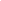 Biosafety Cabinet                  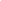 Autoclave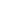 Hands-free faucetOthers: ___________Control access Biosafety Cabinet                  AutoclaveHands-free faucetOthers: ___________Control access Biosafety Cabinet                  AutoclaveHands-free faucetOthers: ___________Control access Biosafety Cabinet                  AutoclaveHands-free faucetOthers: ___________7(c).Involve modern biotechnology techniques involving in genetic modification:(eg: Cell fusion, Transformation, Transfection, Gene editing, Agroinfection, GMOs in vitro manipulated DNA and RNA, CRISPR)YesNo7(c).Involve modern biotechnology techniques involving in genetic modification:(eg: Cell fusion, Transformation, Transfection, Gene editing, Agroinfection, GMOs in vitro manipulated DNA and RNA, CRISPR)If Yes :State the donor (s) : (the origin of the gene)______________________________________State the recipient (s) : (the recipient of the gene)______________________________________If Yes :State the donor (s) : (the origin of the gene)______________________________________State the recipient (s) : (the recipient of the gene)______________________________________If Yes :State the donor (s) : (the origin of the gene)______________________________________State the recipient (s) : (the recipient of the gene)______________________________________If Yes :State the donor (s) : (the origin of the gene)______________________________________State the recipient (s) : (the recipient of the gene)______________________________________8. Other relevant supporting informationFOR IBBC/IBC OFFICIAL USE ONLYFOR IBBC/IBC OFFICIAL USE ONLYFOR IBBC/IBC OFFICIAL USE ONLYDecision by IBBC:NOI submission requiredDecision by IBBC:Exempted from NOI submissionDecision by IBBC:Biosafety Application Form (BAF) submission required (GMO/LMO)Decision by IBBC:Exempted from Biosafety Application Form (BAF) submission (GMO/LMO)(Exemption based on User’s Guide to the Biosafety Act and Regulations)Decision by IBBC:Further clarification from Department of Biosafety is requiredSignature of IBBC Chairman:Date: